ПРОЕКТ                                                                                                                                    Принято на сессииСовета депутатов ___________Р Е Ш Е Н И Е  от «__»__________г.                           рп. Усть-Абакан                                      №  _________О внесении изменений в Положение об Управлении жилищно-коммунального хозяйства и строительства администрации Усть-Абаканского района Республики Хакасия, утвержденное Решением Совета депутатов Усть-Абаканского района Республики Хакасия от 14.03.2019 № 27На основании ходатайства Главы Усть-Абаканского района Республики Хакасия, в соответствии со статьями 23,64 Устава муниципального образования Усть-Абаканский район Совет депутатов Усть-Абаканского района Республики ХакасияРЕШИЛ:    1. Внести в Положение об Управлении жилищно-коммунального хозяйства и строительства администрации Усть-Абаканского района Республики Хакасия, утвержденное Решением Совета депутатов Усть-Абаканского района Республики Хакасия от 14.03.2019 № 27, следующие изменения:1.1. Пункт 1.5. Положения изложить в новой редакции:«1.5. Управление является главным распорядителем бюджетных средств Усть-Абаканского района, выделяемых на развитие системы жилищно-коммунального хозяйства, строительства и капитального ремонта объектов муниципальной инфраструктуры,  автомобильных дорог местного значения  в границах муниципального района.».1.2. Пункт 1.6. Положения изложить в новой редакции:«1.6. Управление осуществляет организационную и управленческую деятельность в сфере жилищно-коммунального хозяйства и строительства, дорожной деятельности и организации транспортного обслуживания населения во взаимодействии с органами государственной власти Республики Хакасия, органами местного самоуправления Усть-Абаканского района, иными структурными подразделениями администрации Усть-Абаканского района, органами местного самоуправления поселений, входящих в состав Усть-Абаканского района, муниципальными учреждениями и другими организациями.».1.3. Раздел 1. дополнить пунктом 1.9. следующего содержания:«1.9. Функции и полномочия учредителя в отношении Управления осуществляются администрацией Усть-Абаканского района. Полномочия собственника по управлению имуществом Управления осуществляет Управление имущественных отношений администрации Усть-Абаканского района Республики Хакасия.».1.4. Пункт 2.1. Положения изложить в новой редакции:«2.1. Основными целями  Управления являются выполнение организационных и управленческих функций по реализации вопросов местного значения муниципального района, а также переданных государственных полномочий в сферах жилищно-коммунального хозяйства и строительства, энергетики, транспорта, дорожной деятельности и связи.».1.5. Подпункт 2.2.1. Положения изложить в новой редакции:«2.2.1.  организации в границах поселений, входящих в состав муниципального района, электро-, тепло-, газо- и водоснабжения населения, водоотведения, снабжения населения топливом в пределах полномочий, установленных законодательством Российской Федерации;».1.6. Подпункт 2.2.12. Положения изложить в новой редакции:«2.2.12. организации и управлению капитальным строительством и ремонтом, включая эффективное планирование и использование капитальных вложений и материальных ресурсов; контролю за разработкой проектно-сметной документации для строительства объектов, финансируемых из местного, республиканского и федерального бюджетов; повышению качества и снижению стоимости строительства, внедрению наиболее экономичных и современных материалов; осуществлению функций заказчика, застройщика по строительству, реконструкции, капитальному ремонту объектов капитального строительства, линейных объектов муниципального значения, финансируемых из бюджетов всех уровней;».1.7. Подпункт 3.10.1.  Положения изложить в новой редакции:«3.10.1. осуществляет муниципальный контроль на автомобильном транспорте, городском наземном электрическом транспорте и в дорожном хозяйстве; готовит на утверждение положение о муниципальном контроле на автомобильном транспорте, городском наземном электрическом транспорте и в дорожном хозяйстве и внесение изменений в него;».1.8. Пункт 3.10. Положения дополнить подпунктом 3.10.9. следующего содержания:«3.10.9. готовит к утверждению нормативы финансовых затрат на капитальный ремонт, ремонт, содержание автомобильных дорог местного значения и правил расчета размера ассигнований местного бюджета на указанные цели;».1.9. Пункт 3.12. Положения дополнить подпунктами 3.12.3. - 3.12.19 следующего содержания:«3.12.3. организовывает обеспечение надежного теплоснабжения потребителей на территориях сельских поселений муниципального района, в том числе принимает меры по организации обеспечения теплоснабжения потребителей в случае неисполнения теплоснабжающими организациями или теплосетевыми организациями своих обязательств либо отказа указанных организаций от исполнения своих обязательств;3.12.4. рассматривает обращения потребителей по вопросам надежности теплоснабжения в порядке, установленном правилами организации теплоснабжения, утвержденными Правительством Российской Федерации;3.12.5. организовывает выполнение требований, установленных правилами оценки готовности поселений к отопительному периоду, и осуществляет контроль за готовностью теплоснабжающих организаций, теплосетевых организаций, отдельных категорий потребителей к отопительному периоду;3.12.6. в случаях, установленных  Федеральным законом «О теплоснабжении», согласовывает вывод источников тепловой энергии, тепловых сетей в ремонт и из эксплуатации;3.12.7. осуществляет организацию разработки теплоснабжающей организацией  и готовит к утверждению в администрацию района схемы теплоснабжения поселений с численностью населения менее пятисот тысяч человек, в том числе присвоение статуса единой теплоснабжающей организации, а также ежегодной актуализации схем теплоснабжения;3.12.8. выполняет согласование инвестиционных программ организаций, осуществляющих регулируемые виды деятельности в сфере теплоснабжения, за исключением таких программ, которые согласовываются в соответствии с законодательством Российской Федерации об электроэнергетике;3.12.9.  осуществляет в ценовых зонах теплоснабжения, расположенных в сельских поселениях, входящих в состав муниципального района, муниципального контроля за выполнением единой теплоснабжающей организацией мероприятий по строительству, реконструкции и (или) модернизации объектов теплоснабжения, необходимых для развития, повышения надежности и энергетической эффективности системы теплоснабжения и определённых для нее в схеме теплоснабжения в пределах полномочий, установленных Федеральным законом «О теплоснабжении»;3.12.10.  участвует в рассмотрении разногласий, возникающих между единой теплоснабжающей организацией и потребителем тепловой энергии при определении в договоре теплоснабжения значений параметров качества теплоснабжения и (или) параметров, отражающих допустимые перерывы в теплоснабжении, в ценовых зонах теплоснабжения, в порядке обязательного досудебного урегулирования споров и определение значений таких параметров, рекомендуемых для включения в договор теплоснабжения;3.12.11. осуществляет организацию водоснабжения населения, в том числе принятие мер по организации водоснабжения населения и (или) водоотведения в случае невозможности исполнения организациями, осуществляющими горячее водоснабжение, холодное водоснабжение и (или) водоотведение, своих обязательств либо в случае отказа указанных организаций от исполнения своих обязательств;3.12.12. готовит к утверждению определение для централизованной системы холодного водоснабжения и (или) водоотведения поселения гарантирующей организации;3.12.13. согласовывает вывод объектов централизованных систем горячего водоснабжения, холодного водоснабжения и (или) водоотведения в ремонт и из эксплуатации;3.12.14. организовывает разработку гарантирующей организацией  и направляет в администрацию района  на утверждение схемы водоснабжения и водоотведения поселений;3.12.15. утверждает технические задания на разработку инвестиционных программ;3.12.16. согласовывает инвестиционные программы;3.12.17. организовывает принятие решений о порядке и сроках прекращения горячего водоснабжения с использованием открытых систем теплоснабжения (горячего водоснабжения) и об организации перевода абонентов, объекты капитального строительства которых подключены (технологически присоединены) к таким системам, на иную систему горячего водоснабжения в случаях, предусмотренных  Федеральным законом «О водоснабжении и водоотведении»;3.12.18. подготавливает соглашения для заключения об условиях осуществления регулируемой деятельности в сфере водоснабжения и водоотведения в случаях, предусмотренных Федеральным законом «О водоснабжении и водоотведении»;3.12.19. готовит к утверждению нормативы состава сточных вод;».1.10. Подпункт 3.13.4. Положения исключить.1.11. Раздел 3 дополнить пунктом 3.17. следующего содержания:«3.17. На правах муниципального заказчика осуществляет деятельность по осуществлению закупок товаров, работ, услуг для обеспечения муниципальных нужд, заключает муниципальные контракты и договоры для обеспечения муниципальных нужд, связанных с решением возложенных полномочий, в соответствии с действующим законодательством.».1.12. Пункт 4.1. Положения дополнить подпунктом 4.1.12. следующего содержания:«4.1.12. иметь в подведомственности муниципальные казенные предприятия, учредителем которых является администрация Усть-Абаканского района Республики Хакасия.».1.13. Пункт 5.2. Положения изложить в новой редакции:«5.2. В состав Управления входит аппарат Управления и технический персонал. Структура и штатное расписание Управления утверждаются Главой Усть-Абаканского района.».1.14. Дополнить Положение разделом «6. Имущество и финансовая деятельность Управления» следующего содержания:«6.1. Имущество, необходимое для осуществления возложенных на Управление функций, является муниципальной собственностью и закрепляется за Управлением на праве оперативного управления.6.2. Все операции с закрепленным имуществом проводятся в соответствии с действующим законодательством.6.3. Финансирование Управления осуществляется за счет средств бюджета муниципального образования Усть-Абаканский район Республики Хакасия, в порядке, определенном нормативными правовыми актами Совета депутатов Усть-Абаканского района Республики Хакасия, в соответствии с бюджетной сметой.6.4. Управление обязано обеспечить сохранность, содержание, обслуживание имущества Управления.6.5. За счет средств, выделенных Управлению по смете, оно вправе приобретать имущество, в том числе транспортные средства. Управление не вправе отчуждать или иным образом распоряжаться закрепленным за ним имуществом и имуществом, приобретенным за счет средств, выделяемых ему на приобретение такого имущества.6.6. При осуществлении закрепленных функций Управление обязано обеспечивать целевое использование закрепленного за ним имущества.6.7. Управление обеспечивает целевой характер использования бюджетных средств, в соответствии с утвержденными ему  лимитами бюджетных обязательств.6.8. Управление самостоятельно осуществляет финансово-хозяйственную деятельность, ведет бухгалтерский учет и отчетность, уплачивает налоги и сборы в порядке, предусмотренном действующим законодательством.6.9. Управление не вправе заниматься приносящей доходы деятельностью.».1.15. Номера разделов 6,7,8 Положения считать соответственно номерами 7,8,9.2. Настоящее решение вступает в силу после его официального опубликования.3. Направить настоящее решение для подписания и опубликования в газете  «Усть-Абаканские известия официальные» Главе Усть-Абаканского района Республики Хакасия Е.В. Егоровой.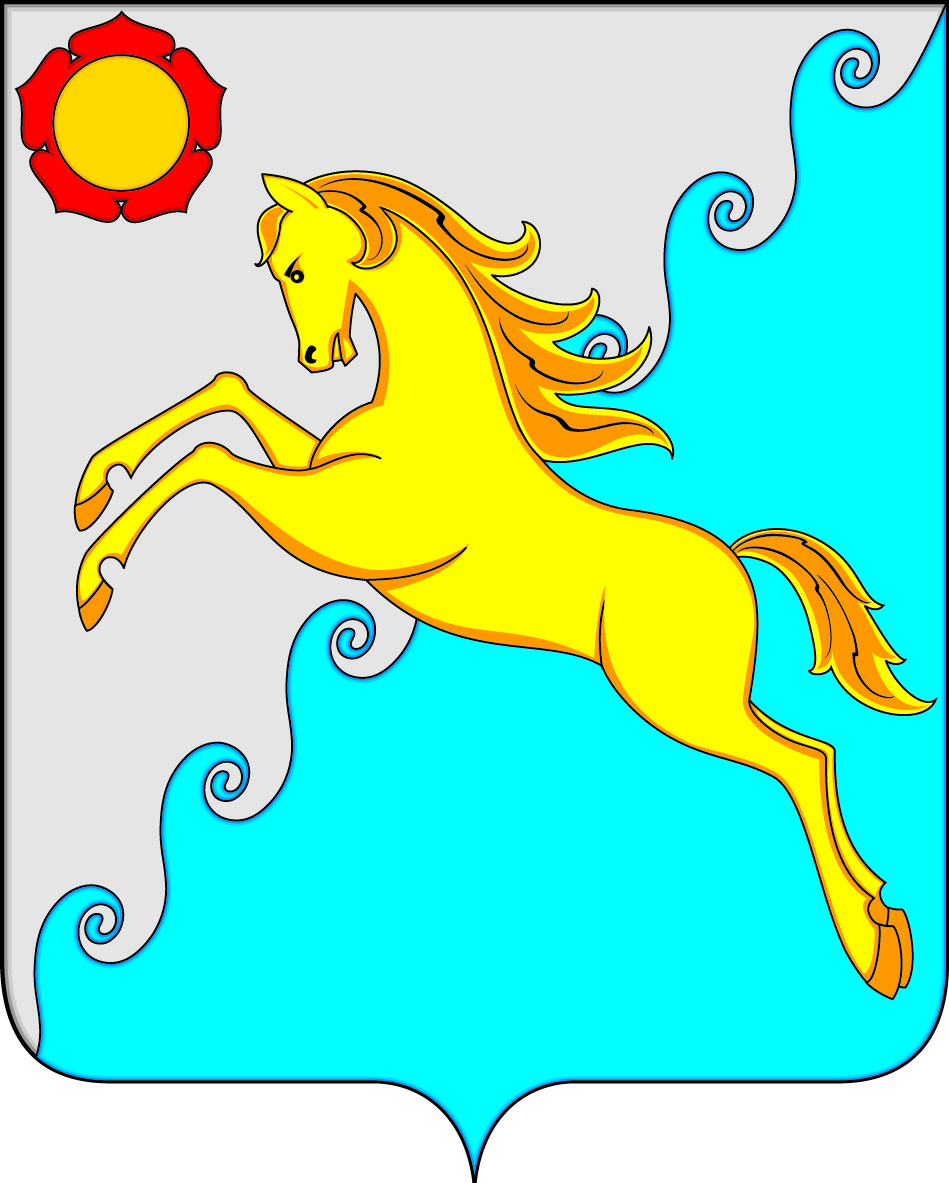 СОВЕТ ДЕПУТАТОВ  УСТЬ-АБАКАНСКОГО РАЙОНА РЕСПУБЛИКИ ХАКАСИЯПредседатель Совета депутатов Усть-Абаканского района_____________ В.М. ВладимировГлава Усть-Абаканского района______________ Е.В. Егорова